○○大學○○系典藏保育類海洋動物標本(或樣本)自行 / 委託 銷毀紀錄□自行銷毀－執行單位：                 □委託銷毀－委託單位：             執行單位：             點交時間：○○年○○月○○日○○時○○分點交人單位及姓名：銷毀時間：○○年○○月○○日○○時○○分起至○○時○○分止。銷毀地點：○○市○○○○焚化爐執行人員單位及姓名： 銷毀方式：焚化爐焚毀(化學處理、就地掩埋)銷毀品目：備註：執行照片3張如後附。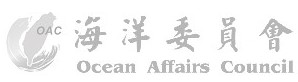 項次品      名數量單位委託函日期及文號(自行銷毀者免填)備註1綠蠵龜屍體1隻107.08.15○○○字第1071700761號（以下空白）